  ООО «Гранит71»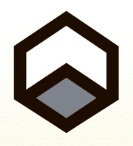 Карточка предприятияПолное наименованиеОбщество с ограниченной ответственностью «Гранит71»Сокращённое наименованиеООО «Гранит71»ИНН/КПП7106053446/710601001ОГРН1167154072799Юридический адрес300041,  Тульская обл., г. Тула, ул. Фрунзе, д.3, оф.407Почтовый адрес300041,  Тульская обл., г. Тула, ул. Фрунзе, д.3, оф.407Фактический адрес300041,  Тульская обл., г. Тула, ул. Фрунзе, д.3, оф.407Банковские реквизитыР/с 40702810966000005963ТУЛЬСКОЕ ОТДЕЛЕНИЕ №8604 ПАО СБЕРБАНКБИК 047003608К/с 30101810300000000608Код по ОКПО70701000Код  ОКВЭД46.73.6Генеральный директорШаульский Евгений Юрьевич, на основании УставаГлавный бухгалтерШаульский Евгений ЮрьевичКонтактный телефон8 (910)554-49-79, 8 (920)763-09-19 8(920)778-83-39, 8 (930)792-00-10, 8 (930)791-24-50 Электронный адресtulagranit71@gmail.comСайтwww.granit71.ru